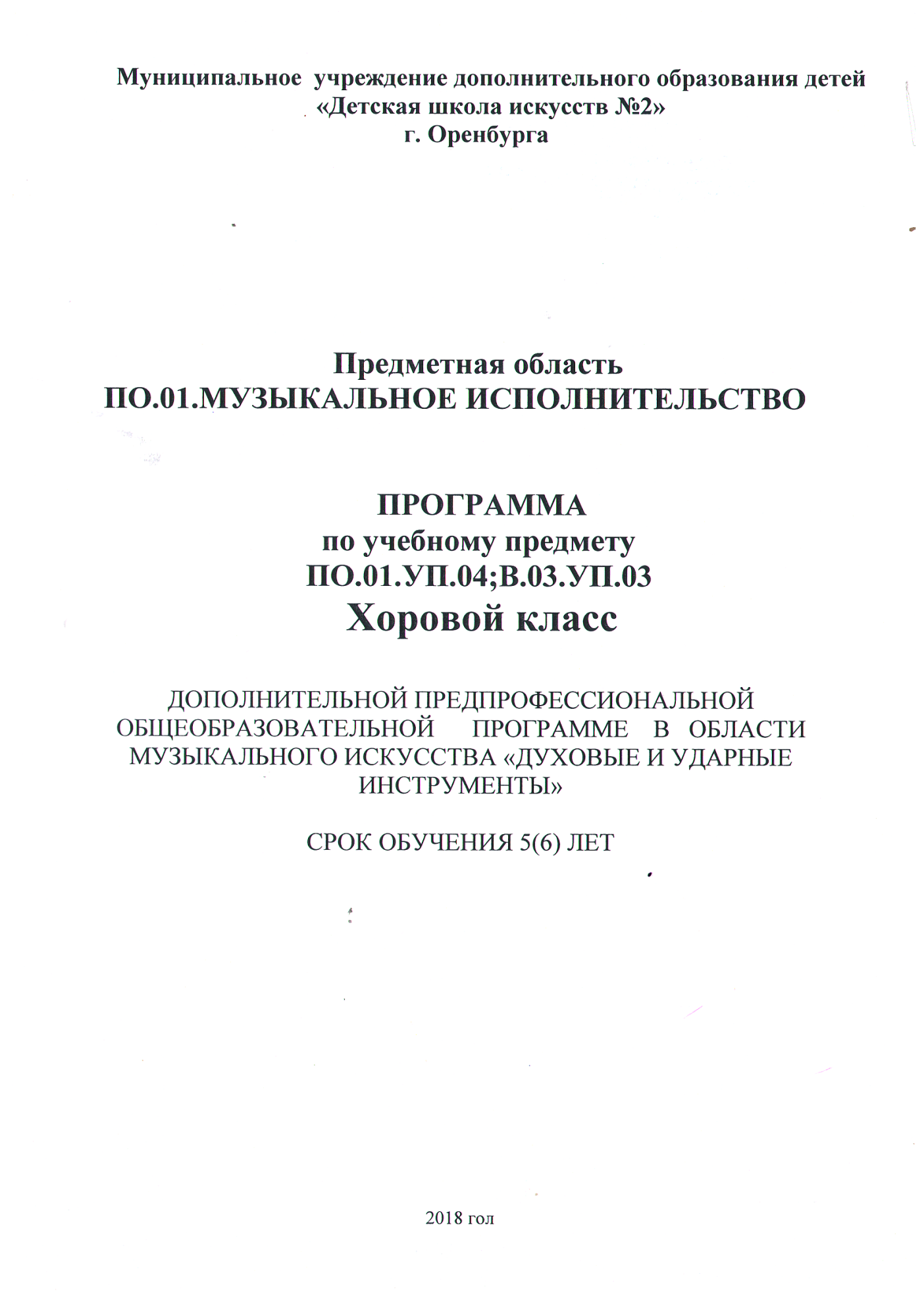 »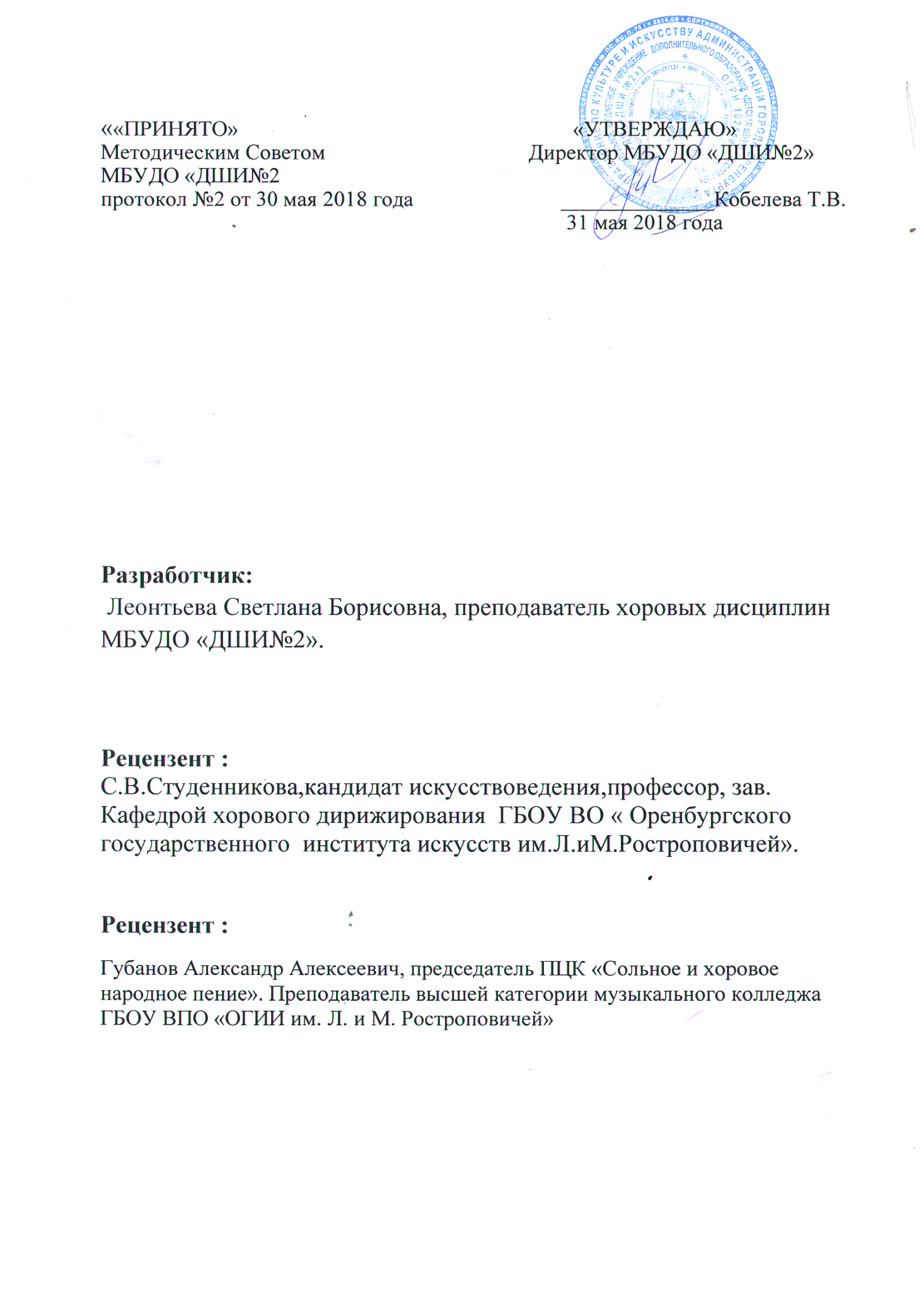 1ВВЕДЕНИЕЗначимость музыкального искусства и его место в системе духовно-культурных ценностей человека сложно переоценить. Воспитательная и образовательная роль музыки, а также направленность и характер ее социального воздействия представляются важнейшими критериями, определяющими общественную ценность этого вида искусства. Хоровое пение, как наиболее массовый вид музыкальной деятельности, занимает в нашей стране одно из ведущих мест в системе эстетического воспитания обучающихся. Хоровое пение развивает художественный вкус, расширяет и обогащает музыкальный кругозор, способствует повышению культурного уровня обучающихся, а также служит одним из важнейших факторов развития слуха, музыкальности, помогает формированию интонационных навыков, необходимых для овладения исполнительским искусством на любом музыкальном инструменте.1.ПОЯСНИТЕЛЬНАЯ ЗАПИСКАДанная программа учебного предмета разработана на основе Федеральных государственных требований к дополнительной предпрофессиональной общеобразовательной программе в области музыкального искусства «Духовые и ударные инструменты».Программа по предмету «Хоровой класс» составлена с учётом возрастных и индивидуальных особенностей обучающихся и направлена на:выявление одаренных детей в области музыкального искусства в раннем детском возрасте;создание условий для художественного образования, эстетического воспитания, духовно-нравственного развития детей;приобретение детьми знаний, умений и навыков в области хорового пения;овладение детьми духовными и культурными ценностями народов мира и Российской Федерации.2Цели программы:воспитание и развитие у обучающихся личностных качеств, позволяющих уважать и принимать духовные и культурные ценности разных народов;формирование у обучающихся эстетических взглядов, нравственных установок и потребности общения с духовными ценностями;формирование умения у обучающихся самостоятельно воспринимать и оценивать культурные ценности;воспитание детей в творческой атмосфере, обстановке доброжелательности,эмоционально-нравственной отзывчивости, а также профессиональной требовательности;формирование у одаренных детей комплекса знаний, умений и навыков,позволяющих в дальнейшем осваивать основные профессиональные образовательные программы в области музыкального искусства;выработку у обучающихся личностных качеств, способствующих освоению в соответствии с программными требованиями учебной информации,умению планировать свою домашнюю работу, приобретению навыков творческой деятельности, в том числе коллективного музицирования, осуществлению самостоятельного контроля за своей учебной деятельностью, умению давать объективную оценку своему труду, формированию навыков взаимодействия с преподавателями, концертмейстерами и обучающимися в образовательном процессе, уважительного отношения к иному мнению и художественно-эстетическим взглядам, пониманию причин успеха/неуспеха собственной учебной деятельности, определению наиболее эффективных способов достижения результата.1.1. Срок реализации программы: 1год. Возраст обучающихся:10 - 12лет.1.2.Объем учебного времени, предусмотренный учебным планом образовательного учреждения на реализацию предмета «Хоровой класс»:3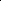 Продолжительность занятий- 2 часа в неделю -по обязательной части-1час -по вариативной части-1 часЧасы вариативной части дают возможность расширения и углубления подготовки обучающихся, определяемой содержанием обязательной части программы, получения обучающимися дополнительных знаний, умений и навыков.Форма проведения урока: групповая1.3. Цели и задачи учебного предмета:Цели обучения:развитие музыкально-творческих способностей обучающихся, образного и ассоциативного мышления, фантазии, музыкальной памяти, эмоционально-эстетического восприятия действительности до уровня самореализации и самовыражения в сфере хорового искусства; хорового пения;воспитание слушательской и исполнительской культуры, способности воспринимать образное содержание музыки и воплощать его в разных видах музыкально-творческой деятельности.Основные задачи обучения:а) образовательные:вооружить учащихся системой опорных знаний, умений и навыков для дальнейшего самостоятельного общения с музыкой, музыкального самообразования и самовоспитания;научить понимать образное содержание музыки и эмоционально,4выразительно передавать его в собственном исполнении.б) развивающие:развивать интерес и любовь к певческому искусству, к музыке, желание слушать и исполнять ее для самореализации в сценической деятельности;приобщить учащихся к «золотому» фонду народной, классической и современной хоровой музыки;всесторонне развивать музыкальный слух – мелодический, ритмический,гармонический, динамический, тембровый.в) воспитательные:формировать художественный вкус у учащихся;создать условия для социального, культурного и профессионального самоопределения, творческой самореализации личности ребенка, его интеграции в системе мировой и отечественной культур.г)мотивационные:создать комфортную обстановку, атмосферу доброжелательности и сотрудничества для включения в активную творческую деятельность.1.4. Обоснование структуры учебного предметаОбоснованием структуры программы являются федеральные государственные требования, отражающие все аспекты работы преподавателя с учеником.Программа содержит  следующие разделы:сведения о затратах учебного времени, предусмотренного на освоение учебного предмета;распределение учебного материала по годам обучения;описание дидактических единиц учебного предмета;требования к уровню подготовки обучающихся;формы и методы контроля, система оценок;методическое обеспечение учебного процесса.соответствии с данными направлениями строится основной раздел программы "Содержание учебного предмета".51.5. Методы обучения:Работа с детским коллективом опирается на педагогику в определении методов, которые можно классифицировать по источнику информации и характеру деятельности – словесные, наглядные, практические, а также по назначению и дидактическим задачам – восприятие, приобретение знаний, формирование умений и навыков, запоминание, повторение, контроль. Рекомендуется опираться на классификацию методов, разработанную Ю. К. Бабанским:метод стимулирования и мотивации учебной деятельности а) создание ситуаций успеха в учении б) поощрение и порицание в) разъяснениеметод организации и осуществления учебных действийа) словесные (рассказ, беседа)б) наглядные (иллюстрация, демонстрация)в) практическиег) репродуктивные и проблемно – поисковые ( от частного к общему, от общего к частному)д) методы самостоятельной работы и работы под руководством преподавателя.1.6. Материально-технические условия реализации учебного предмета:Реализация программы предмета требует наличия учебного кабинета:-класс для занятий по партиям, для сводных репетиций.-оборудование учебного кабинета: фортепиано, пульт, стулья.Технические средства: аппаратура для прослушивания хоровой музыки, метроном, видеозаписи и аудиозаписи хоровой классической музыки6СОДЕРЖАНИЕ УЧЕБНОГО ПРЕДМЕТА2.1.Структура.2.2.Распределение учебного материала.I.Вокально-хоровые навыки:1.1. Развитие певческого голоса.-  расширение звукового диапазона голоса: до1 – ми2- выработка высокой певческой позиции- формирование навыка кантиленного пения- развитие подвижности голоса1.2. Певческая установка, дыхание.работа над различным характером дыхания (короткое и активное в быстрых произведениях, более спокойное, но также активное, в медленных).-выработка навыка «цепного дыхания»1.3.Звукообразование и звуковедение.7выработка мягкой атаки звука, естественного, свободного пения без крика и напряженияразвитие навыка правильного звукообразования в пении (округлое формирование гласных, чёткое произношение согласных)выработка навыков пения легато и нон легато 1.4. Дикция-развитие свободы и подвижности артикуляционного аппарата -развитие дикционных навыков в быстрых и медленных темпах 1.5.Ансамбль и строй.-интонирование произведений в различных видах мажора и минора;-ритмической устойчивости в более быстрых и медленных темпах с более сложным ритмическим рисунком-устойчивое интонирование одноголосной партии при сложном аккомпанементе-навыки пенияэлементов двухголосия с аккомпанементомII. Работа над произведениями:1.1.Формирование исполнительских навыков -анализ словесного текста и его содержания -грамотное чтение текста по партиям-разбор тонального плана, ладовой структуры, гармонической канвыпроизведения-членение на мотивы, периоды, предложения, фразы-различные виды динамики ( p, mp, mf, f )-многообразие агогических возможностей исполнения произведения: пение в строго размеренном темпе. Сопоставление двух темпов, замедление в конце произведения, замедление и ускорение в середине произведения) -воспитание навыков понимания дирижёрского жеста.Примерный репертуар младшего хора.Произведения зарубежных композиторовЛ. Бетховен  «Малиновка», «Весною», «Край родной».8Ф.Мендельсон  «Воскресный день».В. Моцарт  «Цветы», «Детские игры», «Весенняя».Произведения русских композиторовА. Аренский  «Комар один, задумавшись», «Птичка летит, летает».Н. Римский – Корсаков  «Белка», (хор из оперы «Сказка о царе Салтане»).П.Чайковский  «Весна», «Мой садик», «Осень».Произведения российских композиторовЕ. Архипова «Песенка о мечте»,«Радуга» Е. Дербенко «Ландыш» В. Горянини «Ну и кот!»В. Наумов «Любопытный колобок»Г. Ставонин «Две сестренки», «Нашим мамам» Т. Чудова «Одна на свете»Обработки народных песенА. Гречанинов «Посеяли девки лён», «Призыв весны».В. Добровольский  Русская народная песня «Козлик».А.Егоров  «Не летай соловей».М. Иорданский  «Возле речки, возле мосту».3.ТРЕБОВАНИЯ К УРОВНЮ ПОДГОТОВКИ УЧАЩИХСЯРезультатом освоения программы по предмету «Хоровой класс» являетсяприобретение обучающимися следующих знаний, умений и навыков :-Знание начальных основ хорового искусства, вокально-хоровыхособенностей хоровых партитур, художественно-исполнительскихвозможностей хорового коллектива;-Знание профессиональной терминологии;-Умение передавать авторский замысел музыкального произведения спомощью органического сочетания слова и музыки;-Навыки коллективного хорового исполнительского творчества, в том числеотражающие взаимоотношения между солистом и хоровым коллективом:9-Сформированные практические навыки исполнения авторских ,народныххоровых и вокальных ансамблевых произведений отечественной изарубежной музыки, в том числе хоровых произведений для детей;-Наличие практических навыков исполнения партий в составе вокальногоансамбля и хорового коллектива4.ФОРМЫ И МЕТОДЫ КОНТОРОЛЯ4.1.Аттестация.Цель: Контроль знаний, умений и навыков обучающихся обеспечивает оперативное управление учебным процессом и выполняет обучающую, проверочную, воспитательную и корректирующую функции.Показателем эффективности любого процесса служит конечный результат. Система оценки и контроля за процессом развития обучающихся наполняется новым содержанием, появляется возможность анализировать рост навыков, темпы развития обучающегося, объем проделанной работы. Контроль за учебным процессом предусмотрен учебными планами и включает в себя:Текущий контроль – проводится на всех этапах обучения. Для эффективности текущего контроля применяются следующие формы проверки:-беседа по пройденному материалу;самостоятельная работа;выполнение практического или теоретического задания.Тематический контроль знаний проводится по итогам изучения отдельных тем и разделов учебного курса, когда знания в основном сформированы, систематизированы.анализ проделанной работы;участие в массовых мероприятиях.Итоговый контроль подведение итогов обучения за полугодие, годперсональный показ (исполнение изученного музыкального произведения на итоговом занятии)10участие в итоговом отчетном концерте.Промежуточная аттестация является основной формой контроля учебной работы. Промежуточная аттестация проходит в виде контрольного урока во втором полугодии:4.2.Примерные требования к контрольному уроку:4.3.Критерии оценок:Оценка «5» (отлично)Выступление яркое, текст партитуры исполнен точно, есть звуковой баланс ивзаимопонимание участников хора и его руководителя.Оценка «4» (хорошо)Хорошее исполнение с ясным художественно-музыкальным намерением, невсе технически проработано, есть определённое количество погрешностей.Есть	предположение,	что	репетиционный	период	был	недостаточноосновательным.Оценка «3» (удовлетворительно)Слабое,	невыразительное	выступление.	Есть	серьезные	погрешности	висполнении отдельных партий, звуковой баланс не соблюден.Оценка «2» («неудовлетворительно»):отсутствие слухового контроля собственного исполнения;11серьёзные интонационные ошибки в исполнении нотного текста;низкое качество звукообразования и звуковедения;отсутствие выразительности интонирования;метро-ритмическая неустойчивость.5.МЕТОДИЧЕСКОЕ ОБЕСПЕЧЕНИЕ УЧЕБНОГО ПРОЦЕССА5.1.Методические рекомендации руководителям:Прежде чем начинать вокально-хоровую работу, следует научить детей правильно держаться при пении, то есть принимать нужную певческую установку. Хормейстеру надо следить за певческой установкой хористов на каждом занятии, так как от нее зависит правильность работы дыхательного и звукообразующего аппарата. На первых же репетициях нужно познакомить обучающихся с видами дирижерских жестов — внимание, дыхание, вступление, снятие (позже, когда они овладеют этими навыками, дать понятие о forte, piano, ritenuto, accelerando). Хормейстер сам должен несколько раз показать, как надо вступать, дышать, снимать звук по руке. Дыхание в пении имеет исключительное значение: от дыхания зависит сила, красота и продолжительность звука. Дыхание должно быть свободным, равномерным, естественным. Хормейстер должен рассказать и наглядно показать, как надо дышать, чтобы работали мышцы живота, а также нижнихверхних отделов грудной клетки, потом на примере своего пения подчеркнуть разницу в звучании голоса при правильном и неправильном дыхании. В процессе дыхания большую роль играют моменты вдоха и выдоха. Вдох должен быть коротким, энергичным, обязательно с небольшой задержкой, которая «закрывает дыхание на замочек». Задержка при дыхании активизирует вдох и, вместе с тем, служит предпосылкой одновременного вступления хора по руке дирижера. Выдох должен быть постепенным,равномерным, продолжительным, чтобы при этом связки были плотно сомкнуты (в противном случае звук будет сиплый, тяжелый).12Развивая музыкальные способности, особое внимание необходимо уделять воспитанию музыкального слуха, так как чистое интонирование — фундамент хорового пения. Начинать эту работу нужно с первых же занятий.самого начала надо приучать детей к умению сосредоточиться на звучании, «слушать тишину» (неумение сосредоточиться на звучании — одна из причин фальшивого пения.Особое место в хоровой работе занимает воспитание унисона. Это серьезная, трудная и очень важная задача, потому что хороший унисон в хоре — основа чистого многоголосного пения. Работу над унисоном целесообразно начинать с пения одного звука на слоги лю, лё;затем ввести несложные попевки и, конечно, продолжать эту работу на материале разучиваемых песен.Очень полезно использовать в упражнениях на унисон гласный «у», который ведет к образованию «узкого», четко фиксирующего высоту звука. Этому способствует механизм образования гласного у: активизируется работа голосовых связок и дыхания. Гласный «у» помогает выработке пения «на зевке», так как при его формировании мягкое нёбо и маленький язычок находят правильное положение. К тому же использование гласного «у» в упражнениях, распеваниях позволяет вырабатывать в хоре единую манеру пения.Хормейстер должен уделять много внимания и воспитанию у юных хористов чувства ритма. В работе над ритмическим рисунком, представляющим трудность для детей, следует использовать следующие приемы: прохлопывание ритма отдельными детьми, а также всем хором, различные движения под музыку.У многих детей младшего возраста артикуляционный аппарат пассивен и вял, а потому развитие его требует от хормейстера особого внимания.Огромное значение в пении имеют гласные, так как все вокальные качества голоса вырабатываются только на гласных. У участников младшего хора на первых порах часто встречается такая ошибка: у них как бы возникает желание быстрее спеть следующий слог, отсюда теряется протяжность, напевность мелодии. Хормейстер должен объяснить и на13примере своего пения показать, что поются только гласные звуки, а не согласные. Объяснить это детям можно так: «Чтобы пение было красивым, нужно тянуть звуки, как бы выдувая их из дудочки», «надо спеть так, как спела бы скрипка» (при этом рукой можно изобразить плавное движение смычка воображаемой скрипки). Пение гласных должно происходить в единой манере звучания. Обязательным условием для этого является сохранение устойчивого положения гортани при пении различных гласных. В качестве упражнений можно петь на одном звуке (на одном дыхании) цепочку из слогов с разными гласными: ма, мэ, ми, мо, му; ля, ле, ли, лё, лю и т. д. Петь на слоги полезно и отдельные фразы песен, а также песни целиком.Внимания преподавателя требует формирование и естественное произношение согласных в пении. Согласные должны произноситься предельно кратко, однако при краткости необходимо четкое, даже утрированное их произношение.Хормейстеру обязательно нужно учитывать психологические и физиологические особенности младшего возраста. Например, на первом этапе необходим такой прием, как подражание. Показ педагога — вообще очень эффективный метод работы, а на начальном этапе, когда обучающиеся очень склонны к подражанию, этот метод просто незаменим. Педагогу следует использовать не только метод подражания — «сделай, как я», но также спрашивать наиболее активных, способных обучающихся — тех, кто может служить примером для подражания. Хоровое пение имеет две стороны: во-первых, это серьезное занятие, где обучающиеся получают новые умения и навыки; во-вторых, это творческий процесс, в котором должны присутствовать шутка, игровые моменты (маршировка, хлопки в ладоши), игра на различных детских музыкальных инструментах, использование исполнительских красок (пение запева одной группой хора, припева — другой, чередование пения солиста и хора и т. п.).145.2. Методические рекомендации обучающимся:Формируя вокально-хоровые навыки обучающихся, мы говорим оправильном дыхании, звукообразовании, артикуляции. Эти навыкивырабатываются во время пения вокальных упражнений, музыкальныхпроизведенийТрадиционно самостоятельная работа предполагает работу над дыхательными упражнениями, проговариванием скороговорок, работой над словесным и нотным текстом изучаемого произведения, а также задания творческого характера: нарисовать рисунок, сочинить ритмический аккомпанимент к произведению и.т.д.6.СПИСОК ЛИТЕРАТУРЫ И СРЕДСТВ ОБУЧЕНИЯ6.1.Учебно-методическая литература.1.Алпарова, Н. Н. Музыкально-игровой материал для дошкольников и младших школьников: Весна идет: Учеб.-методич. пособие / Н. Н. Алпарова, В. А. Николаев. - М. : Владос, 2004.(Библиотека музыкального руководителя и педагога музыки).Алиев, Ю.Б. «Настольная книга школьного учителя-музыканта», «Владос»Москва 2003г.Алиев, Ю.Б. «Пусть запоет наш хор» Москва 20014.Бочкарев, Л. Л. Психология музыкальной деятельности / Л. Л. Бочкарев. - М. : Изд-во «Институт психологии РАН», 1997.Владимирова, О. А. Слушание музыки. Первый год обучения: учебное пособие со звуковым приложением (CD) для детских музыкальных школ и детских школ искусств / О. А. Владимирова. – СПб: Композитор, 2008.6. Затямина, Т.А. «Современный урок музыки» методика конструирования, сценарии проведения, «Глобус» Москва 2007г.7. Крюкова, В.В. «Музыкальная педагогика», «Феникс» Ростов-на-Дону2002г.8. Музыка. Начальная школа программно-методические материалы /составитель С.О. Яременко/ «Дрофа» Москва 2001г.15Попов, В.С. «Русские народные песни в детском хоре»-М., 1979г.Попов, В.С. Халабузарь, В.П. «Хоровой класс»: методическое пособие для музыкальных школ и школ искусств .-М., 1988 .Работа с детским хором. Сборник статей.- М., 198111. Соколов, В.Г. Попов, В.С. Абелян Л.М. «Школа хорового пения».-Выпуск 1.- М., 198712. Соколов, В.Г. Попов, В.С. Абелян , Л.М. «Школа хорового пения».-Выпуск 2.- М., 198713. Соколова ,О.П. «Двухголосное пение в младшем хоре», -М.,1987г.14. Струве, Г.А. «Хоровое сольфеджио». Теория и практика вокальной работы в детском хоре».- М., «Просвещение» 198815. Струве, Г.А. «Школьный хор» - М.,«Просвещение» 1981г.6.2.Основная нотная литература1.В зоопарке. Сборник песен и стихов для детей младшего возраста. - М.,19632.Корнаков, Ю. «Веселое и грустное». Песни и хоры для детей в сопровождении фортепиано. М.,19813.Мы учимся петь. Песни с ограниченным диапазоном голоса всопровождении фортепиано для детей младшего возраста. / Сост.К.Козыреваи Эм.Фомина – М.,19664.Металлиди, Ж. «Цветные слова».-М.,19895.Наша Родина. Песни и игры для детей младшего возраста. - М.,19856.Осетрова-Яковлева, Н. «Песочница». Песни для детей дошкольного и младшего школьного возраста. -М., 19837.Пение в школе. Выпуск IX.-М., 19828.Радость. Песни на стихи К.Чуковского. Для детей дошкольного и младшего школьного возраста. Для пения с фортепиано./Сост. Я.Дубравин-Л.,19829.Ребятам о зверятах. Песни для детей. - М,.199110.Хромушин, О. «Вот здорово». Песни для детей - М.,198911.Чичков, Ю. «Песни для детей» - М.,1989166.3 Дополнительная нотная литератураБасок, М. «Подсолнышек». Песни для детей - Екатеринбург, 2009.Басок, М. «Я сделал крылья и летал…» Песни и хоры для детей в сопровождении фортепиано – М., 2001.И радостно поёт мальчишек хор. Произведения из репертуара хора мальчиков / Сост. Ю.Вязьмин - Оренбург, 2008.Илларионова,М. «Забавные песенки для детей». - Челябинск, 2013.Композиторы-классики для детского хора. Выпуск 2. / Сост.В. Бекетова.М., 2004.6.Наумова, А. «Мир прекрасен» - «Феникс» Ростов-на-Дону, 2012.«На  родимой  на  сторонке».  Популярные  русские  народные  песни.-Ярославль, 2002.8.Портнов, Г. «Смешные и добрые песни». Для детей всех возрастов в сопровождении фортепиано. - СПб.,2001.Позднеев, В. «Оренбуржье в сердце моём».- Оренбург, 2004.Песни  о Великой войне и Великой победе.- СПб.,2016.11.Песенки малышам /Сост.Н. Нестерова, Н. Селиверстова.- СПб.,2011.12.Хрестоматия русской народной песни. Для учащихся 1-3 классов – М.,2002.13.Хромушин О. «Феномен» Песни из мюзикла «Хоть стой-хоть падай».-СПб.,2000.14.Чудо-лошадка. Новые детские песни. Выпуск 1. /Сост. В. Кулёв, Ф.Такун.- М., 2002.Интернет-источники:ale07.ru, childrenchoir.ru, igraj-poj.narod.ru, notes.tarakanov.net, notarhiv.ru, pianotki.ru, slavkinhor.narod.ru.17СодержаниеВведениеВведение1.Пояснительная записка21.1.Срок реализации учебного предмета.1.1.Срок реализации учебного предмета.31.2.Объем учебного времени.1.2.Объем учебного времени.31.3.Цели и задачи учебного предмета.1.3.Цели и задачи учебного предмета.41.4 Обоснование структуры программы.1.4 Обоснование структуры программы.51.5.Методы обучения.1.5.Методы обучения.61.6.Условия реализации учебного предмета.1.6.Условия реализации учебного предмета.62.Содержание учебного предмета.72.1.Структура.2.1.Структура.72.2. Распределение учебного материала.2.2. Распределение учебного материала.73.Требования к уровню подготовки обучающихся.94.Формы и методы контроля.104.1.Аттестация.4.1.Аттестация.104.2.Требования к контрольным урокам и примерные программы.4.2.Требования к контрольным урокам и примерные программы.114.3.Критерии оценок.4.3.Критерии оценок.115.Методическое обеспечение учебного процесса.125.1.Методические рекомендации руководителям.5.1.Методические рекомендации руководителям.125.2.Методические рекомендации обучающимся.5.2.Методические рекомендации обучающимся.156.Список литературы и средств обучения.156.1.Учебно-методическая литература.6.1.Учебно-методическая литература.156.2. Основная нотная литература.6.2. Основная нотная литература.166.3. Дополнительная нотная литература.6.3. Дополнительная нотная литература.17Объём учебного времениКоличествочасовМаксимальная учебная нагрузка(всего)1год82,5Аудиторная нагрузка:66- по обязательной части33- по вариативной части33Самостоятельная работа16,5Вид учебной работыКоличество часовМаксимальная учебная нагрузка (всего)82,5Аудиторная учебная нагрузка (всего)66- по обязательной части33- по обязательной части33- по вариативной части33- по вариативной частив том числе:практические занятия:65контрольные уроки:1Самостоятельная работа обучающегося (всего)16,5в том числе:выполнение домашнего задания:6,5посещение учреждений культуры5(филармония, театры, музеи и др.)участие  в  творческих  мероприятиях  и  культурно-5просветительская деятельность.Консультации (всего)4Срок проведенияТребованияПримерная программаконтрольного урока2-е полугодие-исполнение классическогоА.Аренский. Спи, дитяпроизведения  смоё,усни.сопровождениемР.н.п. (обр.Н. Римского-- исполнение русскойР.н.п. (обр.Н. Римского-- исполнение русскойКорсакова) Я нанародной песниКорсакова) Я нанародной песникамушке сижу.- исполнениекамушке сижу.- исполнениеЛ. Марченко. Я учупроизведения,  сЛ. Марченко. Я учупроизведения,  санглийский.сопровождениеманглийский.современных композиторов